1-جای خالی را با انتخاب عبارت درست کامل کنید.آ) گاز (نیتروژن- هلیم) برای انجماد مواد غذایی و گاز (اکسیژن-آرگون) در تولید لامپ رشته‌ای به کار میرود.ب) اتم‌هایی که در یک (دوره-گروه) از جدول دوره‌ای عناصر قرار دارند، خواص شیمیایی (مشابه-متفاوت) دارند.پ) رفتار شیمیایی هر اتم به (تعداد الکترون آخرین زیر لایۀ آن-تعداد الکترون ظرفیتی آن) وابسته است و اتم‌های گروه 14 می‌توانند با (گرفتن-اشتراک گذاشتن) الکترون پایدارترشوند.ت) هر مادۀ شیمیایی با (جذب-نشر) انرژی از خود پرتوهایی گسیل می‌دارد که به (عدد جرمی - عدد اتمی) آن بستگی دارد. 2- علت نادرستی هریک از موارد زیر را مشخص کنید و شکل صحیح آن را بنویسید.آ) ستاره‌ها کارخانه‌های ساخت مولکول‌ها هستند.ب) ترکیب و درصد عنصرهای سیاره‌های مشتری و زمین شبیه هستند.پ) رنگ شعلۀ مس و ترکیب‌های گوناگون آن مشابه و آبی رنگ است. 3- به کمک شکل به سؤالات زیر پاسخ دهید.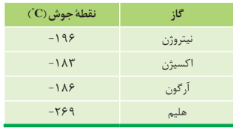 آ) مشخص کنید هر گوی رنگی نشان‌دهندۀ کدام گازاست؟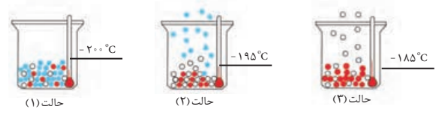 ب) در دمای  ، اجزای سازندۀ هوای مایع به کدام شکل وجود دارند؟ چرا؟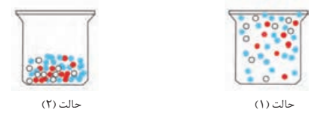 پ) توضیح دهید چرا تهیۀ اکسیژن صد در صد خالص در این فرآیند دشوار است؟4- جدول زیر را کامل کنید.5- ساختار لوویس هریک از موارد زیر را رسم کنید.آ) CO2:    				             ب) PCl3:        پ)SO2:      				             ت) HCN:    6- با توجه معادله‌های زیر به سؤالات پاسخ دهید:1- نماد  در واکنش (آ) به چه معناست؟                   (آ2- معادلۀ نمادی واکنش (ب) را بنویسید.               کربن دی‌اکسید  اکسیژن + کربن (ب3- نسبت مجموع ضرایب واکنش‌دهنده‌ها به فرآورده‌ها در واکنش (پ) را تعیین کنید.                                               (پ7- برای هریک از موارد زیر دلیل مناسب بیاورید:آ) افزودن منیزیم اکسید به آب موجب آبی شدن کاغذ PH می‌شود.ب) افزودن کلسیم اکسید به خاک توسط کشاورزان صورت میگیرد. پ) ظرفیت پذیرش پنجمین نوع زیر لایۀ یک اتم، حداکثر 18 الکترون است. ت) در هر دوره 6 عنصر به دستۀ p تعلّق دارند. 8- یک نمونه شهاب‌سنگ دارای سه ایزوتوپ آهن  است:آ) آرایش الکترونی فشردۀ آهن را بنویسید.ب) در ساختار الکترونی آهن، الکترون‌های با n+l=4 را مشخص کنید.پ) خواص فیزیکی و شیمیایی ایزوتوپ‌های آهن را با هم مقایسه کنید.9- با توجه به شکل که مربوط به طیف نشری خطی هیدروژن است، به سؤالات زیر پاسخ دهید: 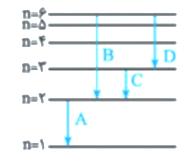 آ) کدام انتقال‌ها تولید پرتوهایی در ناحیۀ نامریی می‌کنند؟ب) نور قرمز نتیجۀ کدام انتقال است؟پ) رنگ و طول ‌موج حاصل از انتقال n=6 به n=2 را مشخص کنید. 10- با توجه به شکل زیر که فراوانی اتم‌های کلر را نشان می‌دهد، جرم اتمی میانگین کلر را حساب کنید.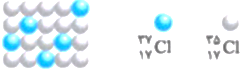 11- سؤالات زیر را پاسخ مناسب دهید:آ) در 36/0 گرم کربن چند مول کربن و چند اتم کربن وجود دارد؟ C=12ب) حساب کنید  اتم مس، چند مول و چند گرم است؟ Cu=پ) اگر بدانید که میانگین جرم هر اتم هیدروژن  است، حساب کنید نمونۀ یک گرمی از عنصر هیدروژن، چند اتم است؟ 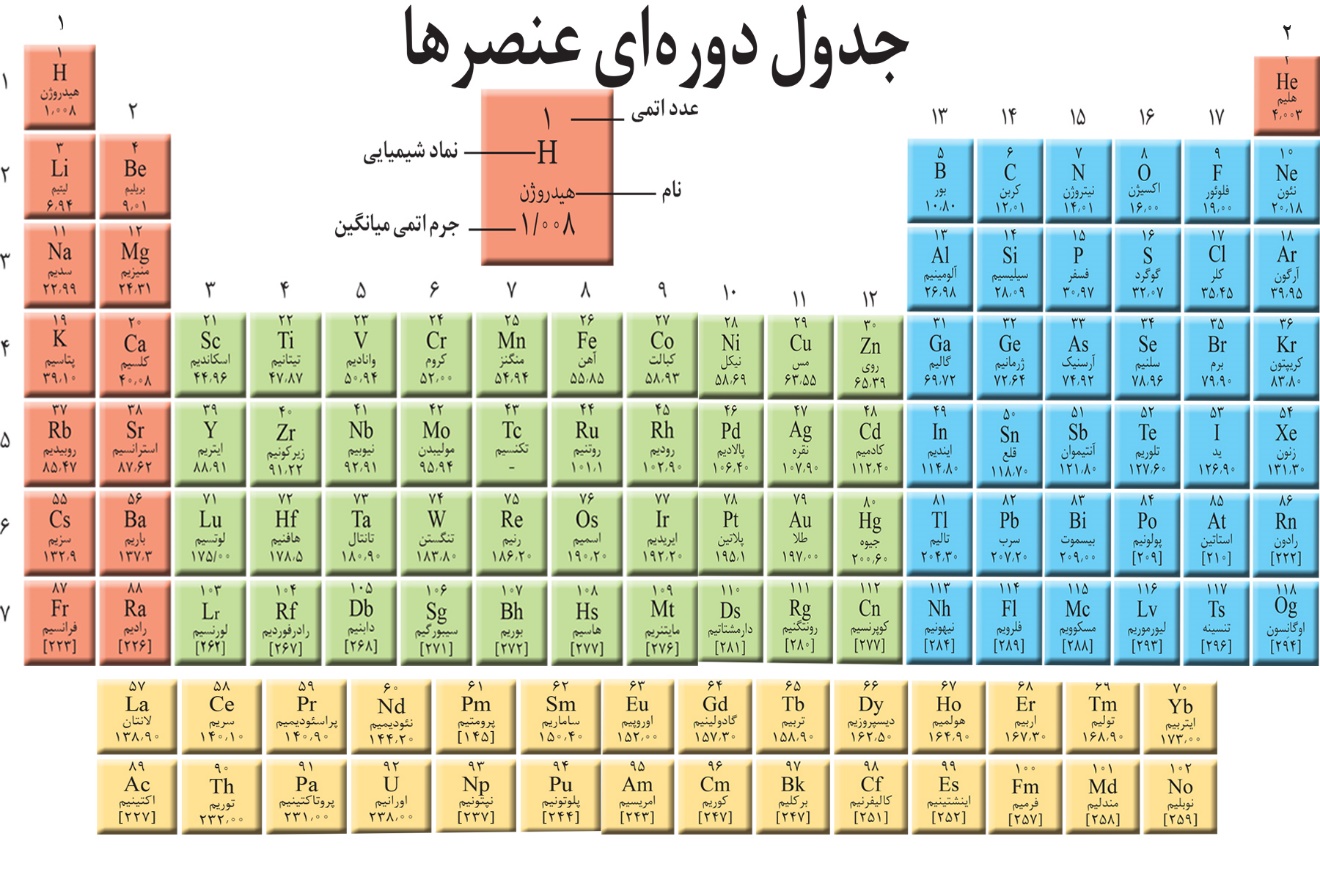 